Publicado en España el 15/03/2017 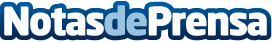 ¿Está el sector inmobiliario español preparado para la transformación digital?Las startup tecnológicas están también desembarcando en el sector inmobiliario español como ya han hecho en EE.UU. y Reino Unido. Las agencias tradicionales deben prepararse para años de cambio y disrupciónDatos de contacto:Pura de RojasALLEGRA COMUNICACION91 434 82 29Nota de prensa publicada en: https://www.notasdeprensa.es/esta-el-sector-inmobiliario-espanol-preparado_1 Categorias: Inmobiliaria Marketing Emprendedores E-Commerce Digital http://www.notasdeprensa.es